Połącz książki od największej do najmniejszej.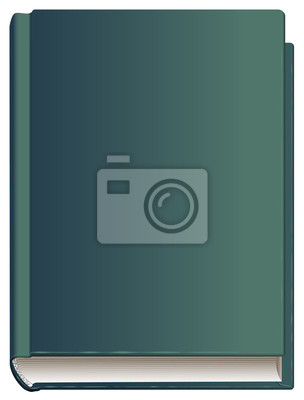 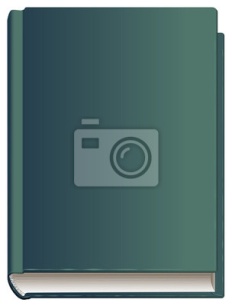 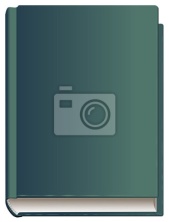 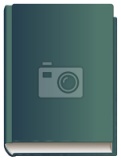 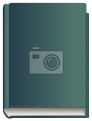 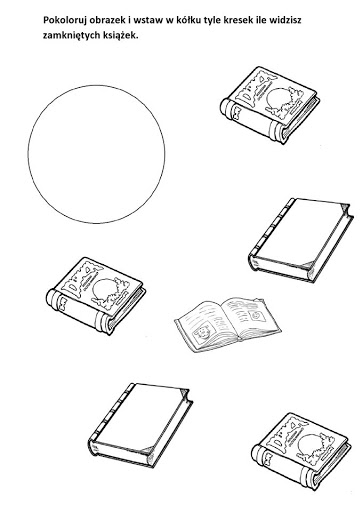 Policz ile widzisz książek w każdym z prostokątów, a następnie pokoloruj na niebiesko odpowiednią cyfrę.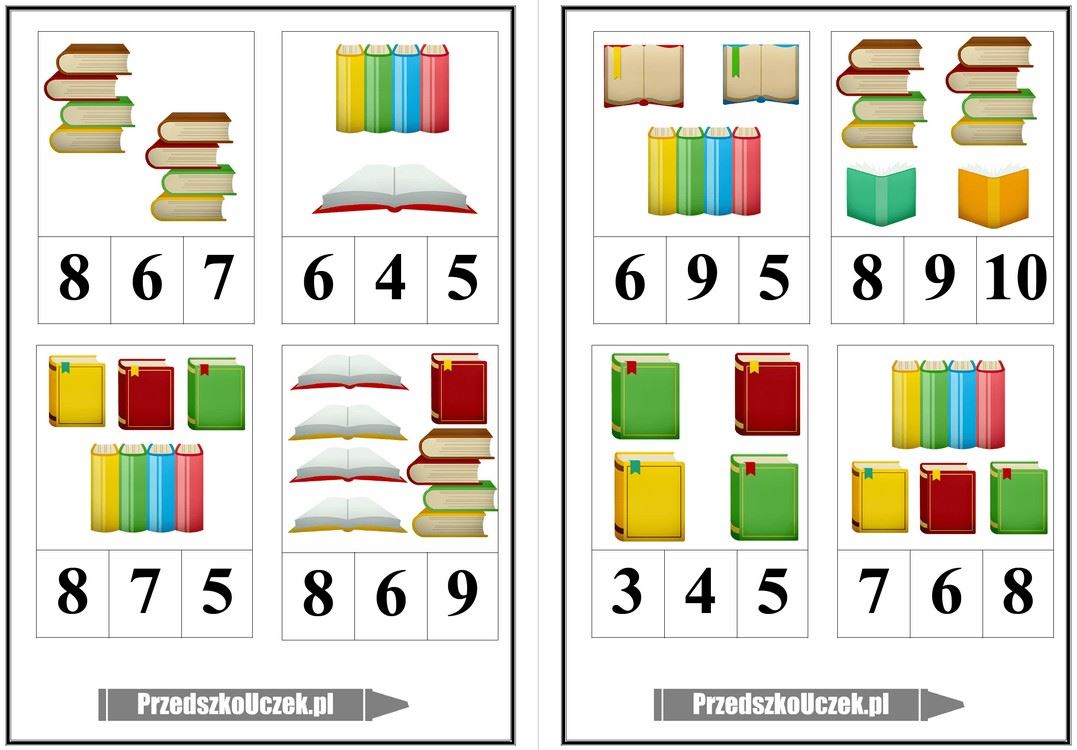 Proszę, połączcie w pary takie same książki.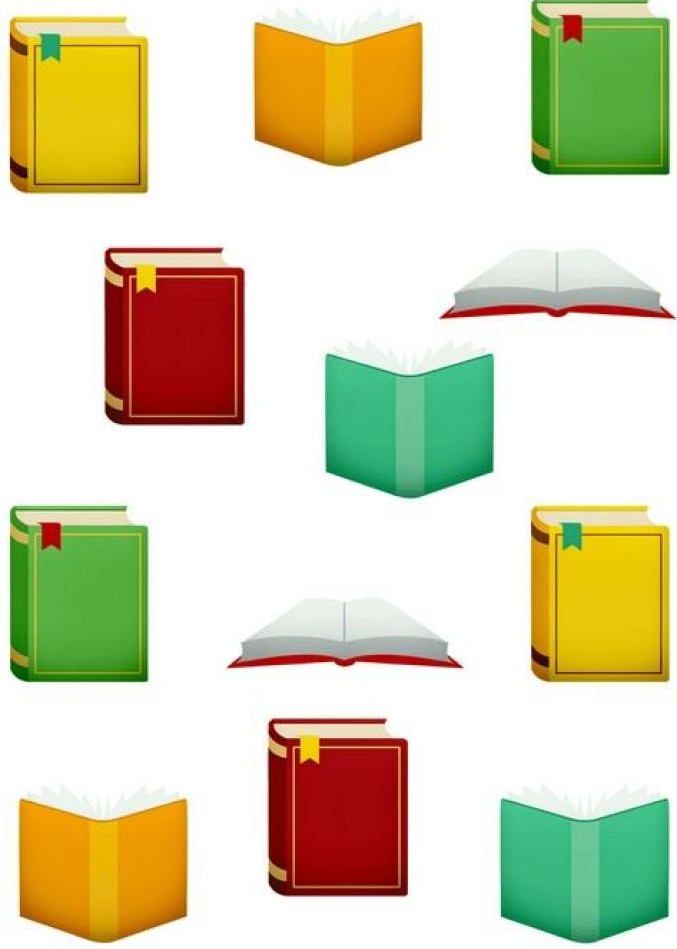 